DECLARAÇÃO UNIFICADA Considerando o projeto de CONSTRUÇÃO do CRAS/CREAS/CPOP, localizado (escrever endereço), declaro para os devidos fins que:a PLANILHA ORÇAMENTÁRIA elaborada adotou a Tabela de Custos Unitários Referenciais para Licitações de Obras Públicas, TABELA CUSTOS LABOR/CT-UFES PADRÃO DER, mês XXXXX/2020, LS = 000 e BDI=00,00%;os quantitativos e especificações contidos na PLANILHA ORÇAMENTÁRIA elaborada são compatíveis com os PROJETOS apresentados;o PROJETO DE FUNDAÇÕES elaborado é compatível com as características do TERRENO;o PROJETO ARQUITETÔNICO elaborado respeita os ÍNDICES URBANÍSTICOS E ZONEAMENTO URBANO do município, atendendo às exigências do Plano Diretor Municipal e demais legislações vigentes;o PROJETO ARQUITETÔNICO elaborado atende às exigências de ACESSIBILIDADE das edificações, conforme NBR 9050 e demais normais vigentes.Local, 00, de mês de 2020.________________________________RESPONSÁVEL TÉCNICOCAU/CREA Nº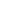 